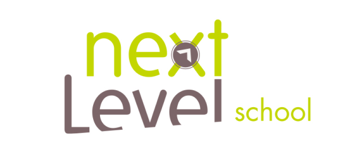 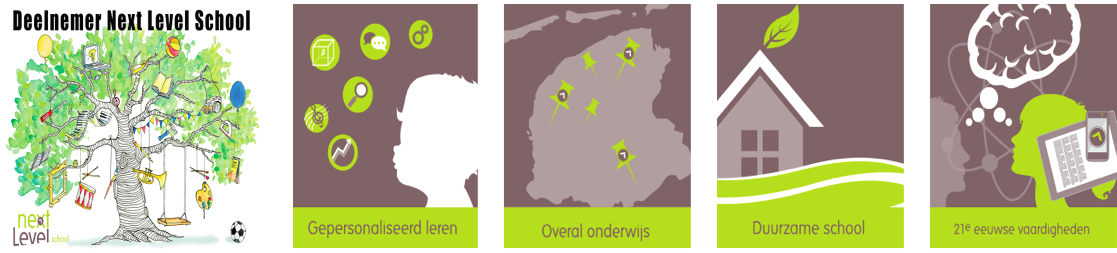 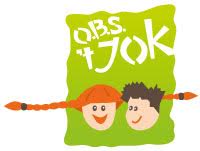 LUIZENPROTOCOL 
Obs ’t Jok Ouders worden jaarlijks via nieuwsbrief en / of schoolkrant geïnformeerd over hoofdluis. Er is een groep vrijwilligers o.l.v. een coördinator die volgens onderstaande opzet controles uitvoeren. Opzet:Een aantal vrijwilligers controleren de kinderen na elke vakantie. Worden er tussendoor luizen geconstateerd, dan meldt de leerkracht dit aan de coördinator en volgt er een extra controle. Wanneer er geen luizen geconstateerd worden, hoeft er geen actie te worden ondernomen.Wanneer er hoofdluis wordt gevonden, dan gelden de volgende afspraken:De vrijwilligers melden dit bij de betreffende leerkrachtDe leerkracht neemt contact op met de ouder(s), kind naar huis voor behandeling.De leerkracht meldt dit aan de collega’sBij een uitbraak krijgen ouders een bericht per mailNa 2 weken volgt er weer controle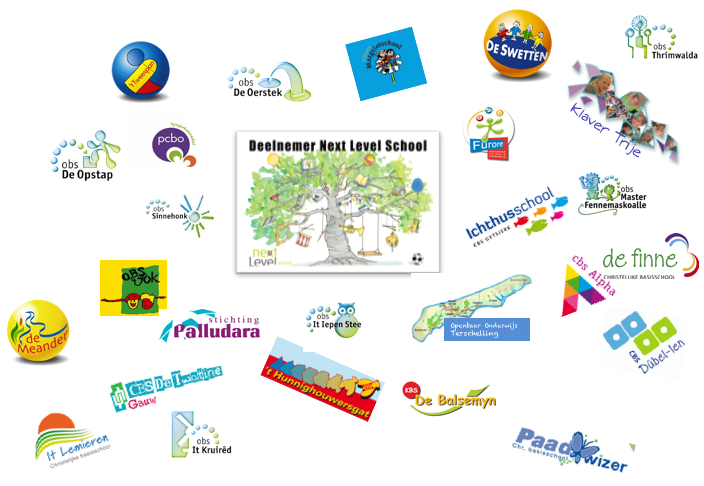 